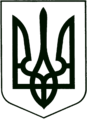 УКРАЇНА
МОГИЛІВ-ПОДІЛЬСЬКА МІСЬКА РАДА
ВІННИЦЬКОЇ ОБЛАСТІ  РІШЕННЯ №864Про безоплатну передачу у державну власністьмайна комунальної власності ______________________         Керуючись ст.ст. 26, 60 Закону України «Про місцеве самоврядування в Україні», законами України «Про передачу, примусове відчуження або вилучення майна в умовах правового режиму воєнного чи надзвичайного стану», «Про правовий режим воєнного стану», «Про оборону України», враховуючи клопотання командування __________________________ Міністерства оборони України від 20.09.2023р. №3366, -   міська рада ВИРІШИЛА:        1. Передати безоплатно з комунальної власності Могилів-Подільської міської територіальної громади у державну власність ______________________ Міністерства оборони України (код ЄДРПОУ ______________) майно, що обліковується на балансі ____________________________________ за адресою: _______________________________________ згідно з додатком 1.         2. Передати безоплатно з комунальної власності Могилів -Подільської міської територіальної громади у державну власність _______________________ Міністерства оборони України (код ЄДРПОУ ________) майно, що обліковується на балансі комунального некомерційного підприємства «___________________________» Могилів -Подільської міської ради за адресою: ________________________________________________  згідно з додатком 2.         3. Затвердити склад комісії з приймання-передачі майна згідно з додатком 3.Комісії вжити всіх необхідних заходів з приймання-передачі зазначеного майна згідно з чинним законодавством України.            4. Надати дозвіл ___________________________________ Могилів-Подільської міської ради, комунальному некомерційному підприємству «_________________________________________» Могилів -Подільської міської ради після підписання акту приймання-передачі списати майно з балансу та припинити всі господарські договори.           5. Майно, зазначене у пунктах 1, 2 цього рішення, передається виключно для розміщення _____________________ Міністерства оборони України (код ЄДРПОУ _________________) та не підлягає подальшому відчуженню у приватну власність.        6. Контроль за виконанням даного рішення покласти на першого заступника міського голови Безмещука П.О. та на постійну комісію міської ради з питань комунальної власності, житлово-комунального господарства, енергозбереження та транспорту (Гаврильченко Г.М.).          Міський голова                                                  Геннадій ГЛУХМАНЮК                                                                                                                                                                   Додаток 1                                                                                                                                                                 до рішення 37 сесії                                                                                                                                                                     міської ради 8 скликання                                                                                                                                                                    від 11.10.2023 року №864                                                                                             Майно, що безоплатно передається у державну власність з балансу Управління житлово-комунального господарства         Могилів-Подільської міської ради за адресою: ________________________________________________                                        ________________________________________________________________________                                                 Секретар міської ради                                                               Тетяна БОРИСОВА                                                                                                                                                          Додаток 2                                                                                                                                                          до рішення 37 сесії                                                                                                                                                           міської ради 8 скликання                                                                                                                                                          від 11.10.2023 року №864                                                                                   Майно, що обліковується на балансі комунального некомерційного підприємства «_________________________________________» Могилів-Подільської міської ради за адресою: _____________________________________________________                                                    _________________________________________________________________                                             Секретар міської ради                                                               Тетяна БОРИСОВА                                                                                      Додаток 3                                                                                 до рішення 37 сесії                                                                                       міської ради 8 скликання                                                                                     від 11.10.2023 року №864                                                                                   Склад комісії з  приймання-передачі майна                                   ____________________________________________      Секретар міської ради                                                     Тетяна БОРИСОВАВід 11.10.2023р.37 сесії            8 скликанняНайменування, опис майнаАдресаРіквведення в експлуатаціюКількість, шт.Площа, кв.мПервісна вартість,грнЗалишкова вартість, грнНайменування, опис майна АдресаРік введення в експлуатаціюКількість, шт.Площа, кв.мПервісна вартість,грнЗалишкова вартість, грн